Zyabkin Pavel AleksandrovichGeneral details:Certificates:Experience:Position applied for: 3rd EngineerDate of birth: 18.04.1989 (age: 28)Citizenship: UkraineResidence permit in Ukraine: YesCountry of residence: UkraineCity of residence: VylkovePermanent address: Pridunayska str. 44 aContact Tel. No: +38 (093) 469-84-43 / +38 (098) 771-54-33E-Mail: lepovan49@ukr.netSkype: lepovan49U.S. visa: Yes. Expiration date 09.08.2020E.U. visa: NoUkrainian biometric international passport: Not specifiedDate available from: 15.07.2017English knowledge: ModerateMinimum salary: 3000 $ per month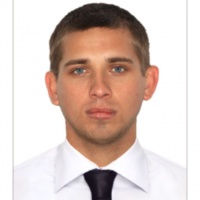 DocumentNumberPlace of issueDate of expiryCivil passport744577Kiliya00.00.0000Seamanâs passportAB 379792Port Izmail08.04.2018Tourist passportEH 976224Izmail31.12.2019TypeNumberPlace of issueDate of expiryBasic Safety Training (VI/1)14053Odessa05.05.2021Proficiency in survival craft & rescue boats (VI/2)11296Odessa05.05.2021Tanker Familiarization (V/1)4/265/12Ilichivsk03.12.2017Training for PersonnelServing On Passenger Ships Other Then Ro-RO Passenger Ships (V/34/130/12Ilichivsk03.12.2017Advanced Fire Fighting (VI/3)9171Odessa05.05.2021Medical First Aid On Board Ship (VI/4)2646Odessa05.05.2021Carriage of Dangerous And Hazardous Substances (B-V/b)3903Odessa05.05.2021Designated Security Duties of Shipboard Personnel (VI/6)1542/2014/ATIzmail22.01.2019Security-Related Training and Instruction for All Seafarers (VI/6 )1109/2014/ATIzmail20.01.2019Engine-Room Resource Management(operation level)2237Odessa05.05.2021PositionFrom / ToVessel nameVessel typeDWTMEBHPFlagShipownerCrewing3rd Engineer08.08.2016-08.04.2017TorrentBulk Carrier31000MaN B&W7200 kWtCyprusNavarone S.A.Bark Marine Agency3rd Engineer25.08.2015-24.03.2016BuffleheadBulk Carrier33000MAN B&W6480 kwCyprusNavarone S.A.Bark Marine Agency3rd Engineer12.12.2014-07.06.2015m/v "Aman"Container Ship5093MaK 9M323960BahrainAman Shipping CO.Almagest3rd Engineer24.07.2014-21.10.2014m/v "Gulf Express"Multi-Purpose Vessel4625Mak 8M323520A&BPasific Lojistics Group and Shipping CO.AlmagestOiler06.02.2014-24.07.2014m/v "Gulf Express"Multi-Purpose Vessel4625Mak 8M323520A&BPasific Lojistics Group and Shipping CO.Almagest10.06.2013-05.10.2013Dnepr PrincessCruise Ship5235G702205ukr"Chervona Ruta"&mdash;Motorman-Oiler01.03.2012-10.11.2012Dnepr PrincessCruise Ship5235G702205ukr"Chervona Ruta"&mdash;Motorman-Oiler10.07.2011-17.10.2011Dnepr PrincessCruise Ship5235G702205ukr"Chervona Ruta"&mdash;Motorman-Oiler28.10.2009-12.04.2011"Kirovograd"140840DM3730ukrMilitary Naval forces of Ukraine&mdash;Motorman-Oiler02.02.2009-07.08.2009Dnepr PrincessCruise Ship5235G702205ukr"Chervona Ruta"&mdash;Motorman-Oiler18.07.2008-06.11.2008Dnepr PrincessCruise Ship5235G702205ukr"Chervona Ruta"&mdash;